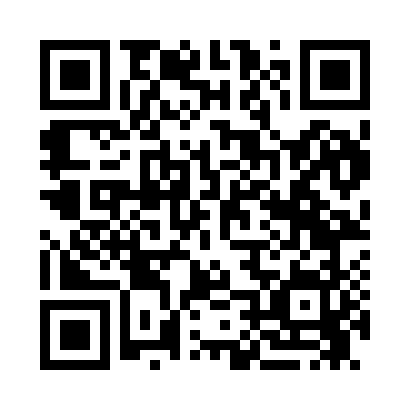 Prayer times for Magotha, Virginia, USAMon 1 Jul 2024 - Wed 31 Jul 2024High Latitude Method: Angle Based RulePrayer Calculation Method: Islamic Society of North AmericaAsar Calculation Method: ShafiPrayer times provided by https://www.salahtimes.comDateDayFajrSunriseDhuhrAsrMaghribIsha1Mon4:185:481:085:008:289:582Tue4:185:481:085:008:289:573Wed4:195:491:085:008:289:574Thu4:205:491:085:018:279:575Fri4:205:501:095:018:279:566Sat4:215:501:095:018:279:567Sun4:225:511:095:018:279:568Mon4:235:511:095:018:269:559Tue4:235:521:095:018:269:5510Wed4:245:531:095:018:269:5411Thu4:255:531:095:018:259:5312Fri4:265:541:105:018:259:5313Sat4:275:551:105:018:249:5214Sun4:285:551:105:018:249:5115Mon4:295:561:105:018:239:5016Tue4:305:571:105:018:239:5017Wed4:315:571:105:018:229:4918Thu4:325:581:105:018:229:4819Fri4:335:591:105:018:219:4720Sat4:346:001:105:018:219:4621Sun4:356:001:105:018:209:4522Mon4:366:011:105:018:199:4423Tue4:376:021:105:018:189:4324Wed4:386:031:105:018:189:4225Thu4:396:031:105:018:179:4126Fri4:406:041:105:018:169:4027Sat4:416:051:105:008:159:3928Sun4:426:061:105:008:149:3829Mon4:436:071:105:008:139:3630Tue4:456:071:105:008:139:3531Wed4:466:081:104:598:129:34